Unit 29 Spelling WordsWh and chList Words:chopeachwhenchin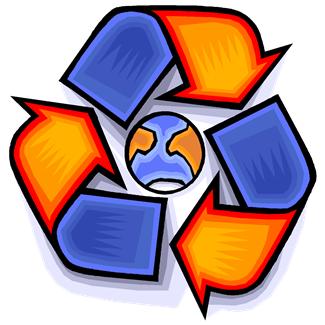 whatsuchwhymuchwhilewhichChallenge Words:chatterbenchwrenchwhisperkitchenwholeSentences to Learn:Which food did you chop in the kitchen?I hit my chin on the bench when I fell.  		Best wishes on a perfect score.